249 N. Miller Road                          Office (989) 781-0150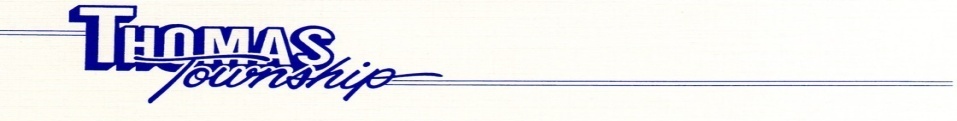 Saginaw, Michigan 48609                 Fax (989) 781-0290AUTHORIZATION FOR UTILITY BILLING TO STOP DIRECT DEBITPLEASE PRINTI, __________________________________________,  	(NAME) REQUEST THOMAS TOWNSHIP TO STOP AUTO DRAFT LOCATED AT: ______________________________________________________________________________	(ADDRESS)					(CITY/STATE/ZIP)FROM    _________________________________________.		   (BANKS/CREDIT UNION  NAME)______________________________________		______________________SIGNATURE						TODAY’S DATE